TRIAL EXAMINATIONS 2021Kenya Certificate of Secondary Education (KCSE)232/3                      - PHYSICS -     	           Paper 3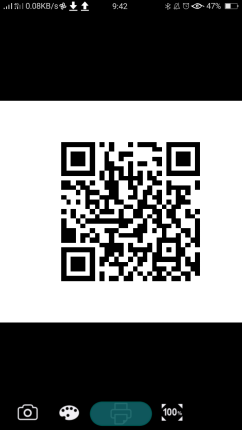 		(Practical)Nov/Dec. 2021 – 2½ HoursName: …………………………………..… Index No: ….…………......Stream ………Candidate’s Signature: ..………………..…………….   Date:………………………….Instructions to CandidatesWrite your name and index number in the spaces provided above.Sign and write the date of the examination paper.Answer ALL the questions in the spaces provided in the question paper.ALL working MUST be clearly shown where necessary.Mathematical tables and silent electronic calculators may be used.Candidates should check the paper to ascertain that all the pages are printed as indicated and that no questions are missing.Non-programmable silent electronic calculators and KNEC mathematical tables may be used.This paper consists of 11 printed pagesCandidates should answer all the questions in English.For Examiners’ Use Only: Question 1You are provided with the following apparatus:Rectangular glass blockTwo plain papersFour optical pinsFour paper pins or thumb pinsProtractorHalf meter rulePART APROCEDURE:Place the glass block on the plain paper on its largest area, trace it’s outline and mark it’s sides ABC and D. Mark the point P0 on the center of side BC as shown in Figure 1 below.Measure the breadth of the glass block.b =                                                                                                          	          (1 mark)Replace the glass block and fix an object pin at P0 such that the pin lies along the surface of the glass block.With your eye on the side AD closer to A, fix pins P1 and P2 such that they are in line with the image Pi of Po as seen from the side AD through the glass block.From the same side AD closer to D, fix pins P3 and P4 such that they are in line with the image Pi of P0 seen through the glass block.Remove the glass block and join P1 and P2, and P3  and P4 to meet at Pi.Join P0 to Pi and measure length P0PiP0Pi =…………………………………..m                                                                	          (1 mark)Determine the ratio;= n                                              			        (2 marks)(Hand in the outline with the question paper.)                                                      	          (1 mark)PART BTrace the outline of the glass block again on the second plain paper and label it ABCD as shown in Figure 2.Construct a normal on the side AB approximately 3cm from A and measure angle of incidence i =350 (secure the plain paper using paper pins).Replace the glass block on the outline and fix pins P1 and P2 along the line of 350.Viewing from the sides CD through the block, fix pins P3 and P4 such that they appear in line with the images of P1 and P2.Join P3 and P4   and join x and y.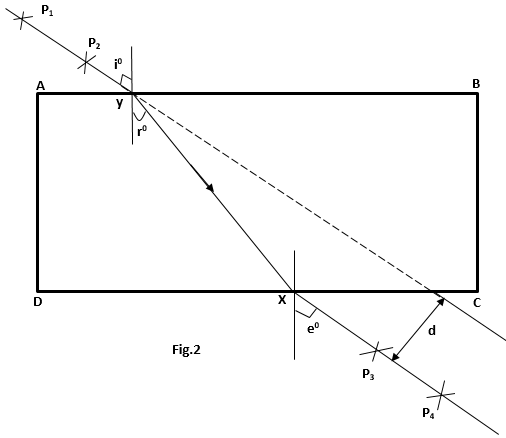 Extend the line P1 and P2 to obtain lateral displacement as shown in the figure and measure the lateral displacement d and angle r0.Tabulate your results.Repeat the procedure in (i) to (vi) for angles of incidence 450, 550,650 and 750.(Hand in the plain paper on which you have done your experiment together with the exam paper)                                                                                                           												        (2 marks)                                                                                                                                                                                                                             (5 marks)Plot a graph of d (cm) against r0                                                                         		        (5 marks)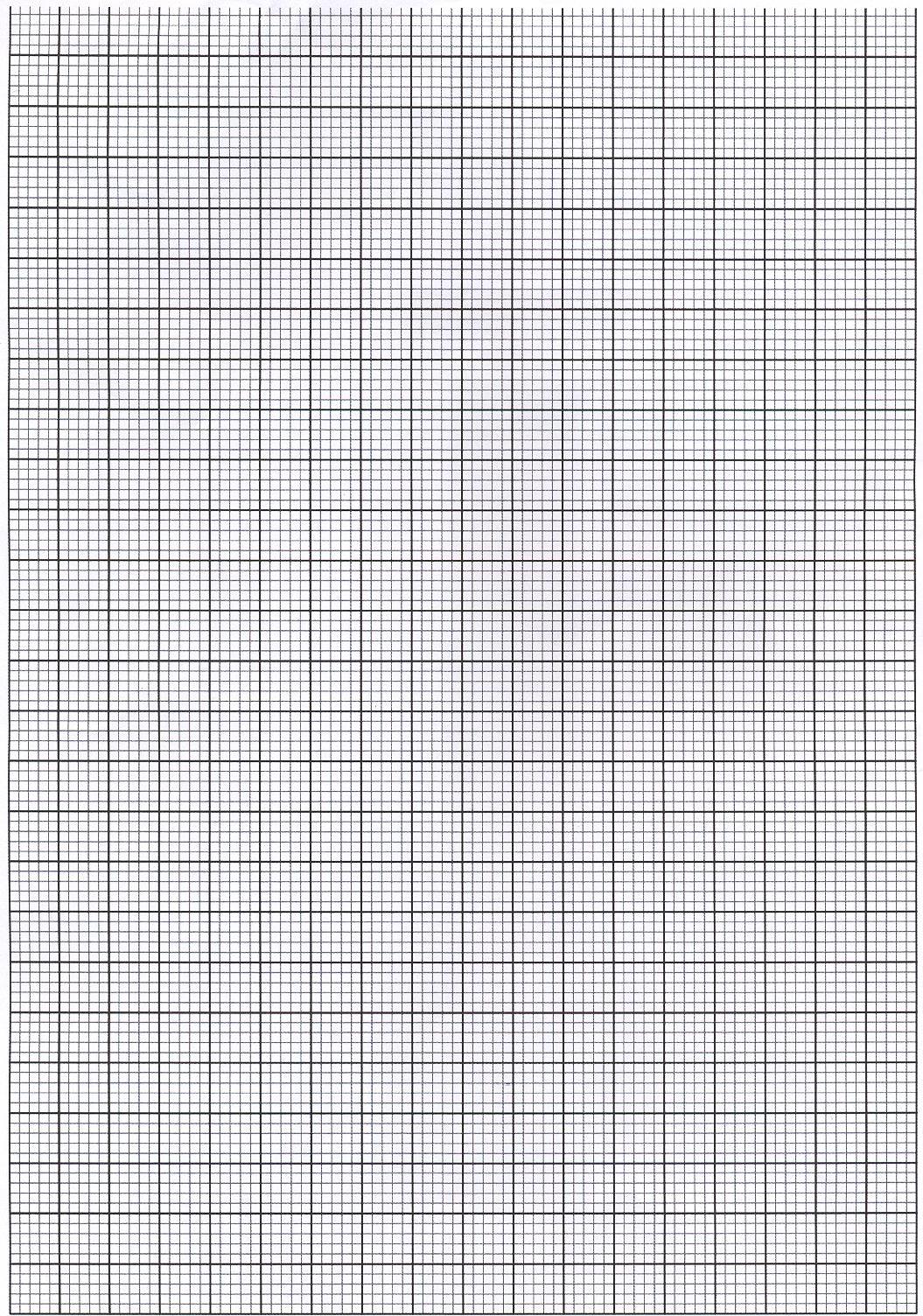 From your graph:Determine the value r0 where the lateral displacement d equals to the breadth b of the block.r0 = ………………………………………………………                                      (1 mark)Given that   k sin r0=1,   determine the value of k                                       	        (2 marks)………………………………………………………………………………………………………………………………………………………………………………………………………………………………………………………………………………………………Question 2PART AA glass beakerA metal solidSome waterSource of HeatA piece of cotton threadA plastic beaker wrapped with tissue paper on the outside.A thermometerLiquid LMeasuring balance to be sharedProceed as follows:(a) 	Fill the glass beaker with the water provided and place it on the heat source.Use the piece of thread to carefully lower the metal solid to the bottom of the beaker. Heat the water to its boiling point. Use the thermometer to measure its point.     	Boiling point of water =………………………………Kelvin 			          (1 mark)b) 	Find the following measurements using appropriate instruments  Mass of the metal solid Ms =  …………………………… g		 	 	         (½ mark)Mass of the wrapped empty plastic beaker M1………………………………g		   				  	          (1 mark)Use the plastic beaker to measure 240ml of liquid L, hence find the joint mass of the plastic beaker and its content liquid L,M2 =……………………………………………. g 		  		                     (½ mark)     	Initial temperature of liquid L, T1 = …………………………………..Kelvin 	          (1 mark)c) 	At boiling point of water, quickly transfer the metal solid into liquid L, stir well and measure the temperature of the mixture immediately.    	Temperature of the mixture T2 = …………………………………. Kelvin 					          (1 mark)d)	By using the measurements taken in parts (a), (b) and (c) as well as the equation provided below, determine the specific heat capacity of liquid L. (Take S.H.C. of metal solid = 480Jkg-1k-1 and S.H.C. of plastic = 359 Jkg-1k-1)(Heat lost by metal solid) = (heat gained by liquid L) + (heat gained by plastic beaker) (3 marks)………………………………………………………………………………………………………………………………………………………………………………………………………………………………………………………………………………………………………………………………………………………………………………………………………………………………………………………………………………………………………………………………………………………………………………………………………………………………………………………………………………………………………………………………………………………………………………………………………………………………………………………………………………………………………………………………………………………………………………………………………………………………………………………………………………PART BYou are provided with the following apparatus:A nichrome wireA 20g massA meter ruleA test –tubeA retort stand, boss, and clampProceed as follows:Measure the length, L, of the nichrome wire providedL = ………………………. cm			   		         (½ mark) Wind the whole length of the wire tightly on the test-tube making sure that the turns are as close as possible but not overlapping. Measure the length, β, of the coil made.                            β =………………………………. cm                      			         (½ mark) Remove the coil from the test-tube. Straighten the first and the last turns of coil. Bend one end to make a hook. Count and record the number, N, of complete turns remaining on the coil.           N =………………                                                        		          (1 mark)Measure and record the distance h1 between the end turns of the coil as shown on the Figure 1 below.h1= …………………………………….				         (½ mark)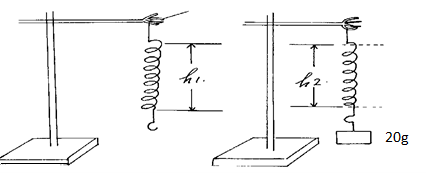 Load a 20 g mass on the coil as shown in Figure 2 above. Measure and record the distance, h2, between the end turns of the coil.h2 = ……………………………………. 				 	         (½ mark)	g)	Determine the spring constant K in S.I units.                         		          (1 mark)………………………………………………………………………………………………………………………………………………………………………………………………………………………………………………………………………………………………………………………………………………………………………………………………………………………………………………………………………………………………h) Obtain the constant, P, for the wire from the expression:              		        (2 marks)				P = 4mgR3 				       Kr4…………………………………………………………………………………………………………………………………………………………………………………………………………………………………………………………………………………………………………………………………………………………………………………………………………Where:    m is the mass used, g is acceleration due to gravity (g = 10m/s2),		                         R =    L          and r = β                                                  2N                     2N     PART CYou are provided with the following:Two cellsA 2.5 V torch bulb in a bulb holder10 Connecting wiresSwitchAmmeter (0 – 3A),Voltmeter (0 – 5 V)Two cell holdersPROCEDURE 1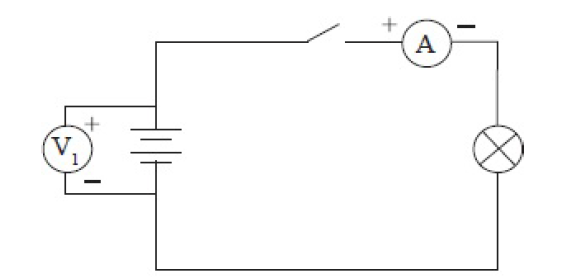 SET UP ONESet up the circuit shown in figure above. a) Read and record the voltmeter V1 and ammeter A1 readings.V1 …………………………………………………………………………..	                    (½ mark)• Switch on the circuit.b)  Read and record the voltmeter and ammeter readings. Note the brightness ofthe bulb.V2 ………………………………………………………………..			         (½ mark)A1…………………………………………………………………..			         (½ mark)PROCEDURE 2• Connect the circuit as shown in figure below		SET UP TWO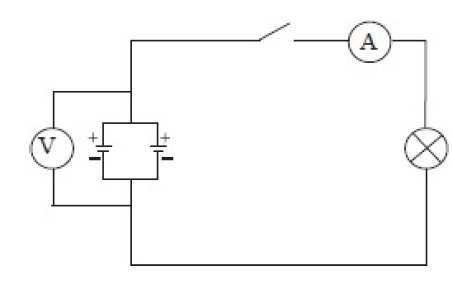 c) Read and record the voltmeter reading V3V3 …………………………………………………………………..			         (½ mark)• Put on the switch. Take note of the brightness of the bulbd) Read and record the voltmeter and ammeter readings.V4 …………………………………………………………………………..					         (½ mark)A2…………………………………………………………………………..					             (½ mark)e) Compare the values of V1 and V3								         (1 mark)………………………………………………………………………………………………………………………………………………………………………………………………………………………………f) Make a conclusion on (e) above									          (1 mark)		………………………………………………………………………………………………………………………………………………………………………………………………………………………………g) In which set up does the bulb light for a longer time? Explain in terms of A1 and A2                   (1mark)………………………………………………………………………………………………………………………………………………………………………………………………………………………………………………………………………………………………………………………………………………QuestionMarksCandidate’s scoreQuestion 120Question 2 Part A8Question 2 Part B6Question  2 Part C6grand total40   i03545556575    r0d(cm)